Воинское захоронение в деревне Борки (1944 г.)Братская могила, 12 х 12 м, ограда металлическая. Гранитный обелиск, высотой 2,2 м., с надписью: "Вечная слава героям. Здесь покоятся воины Советской Армии». Дата установки: 1976 год. Количество погребенных – 25 человек.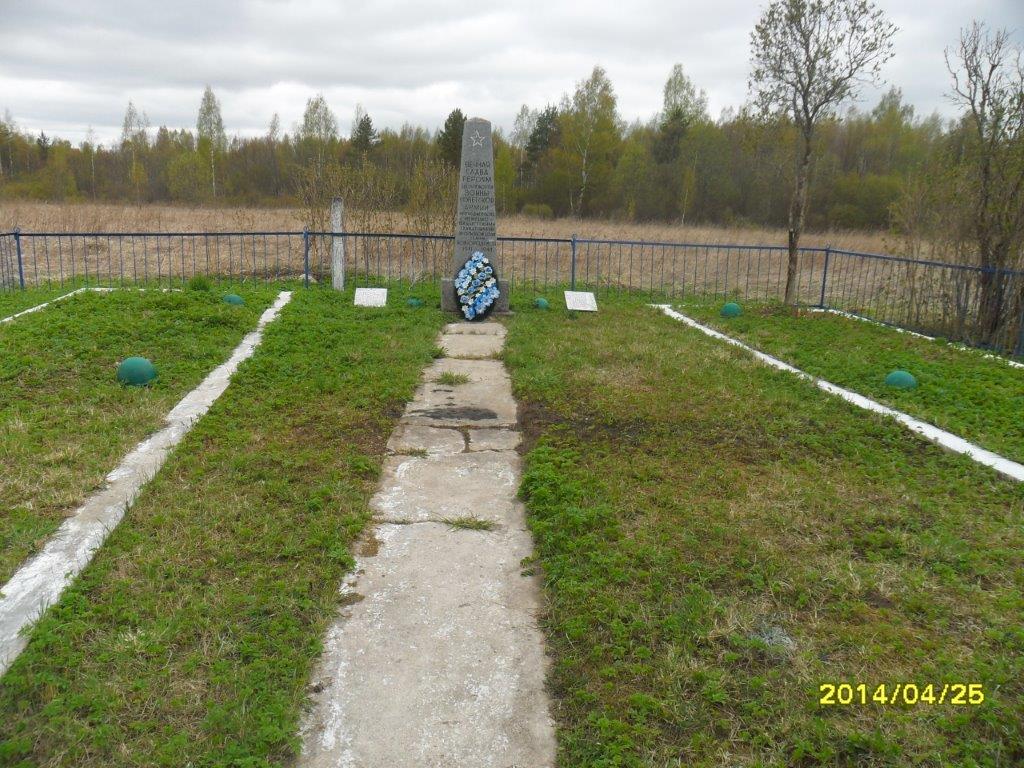 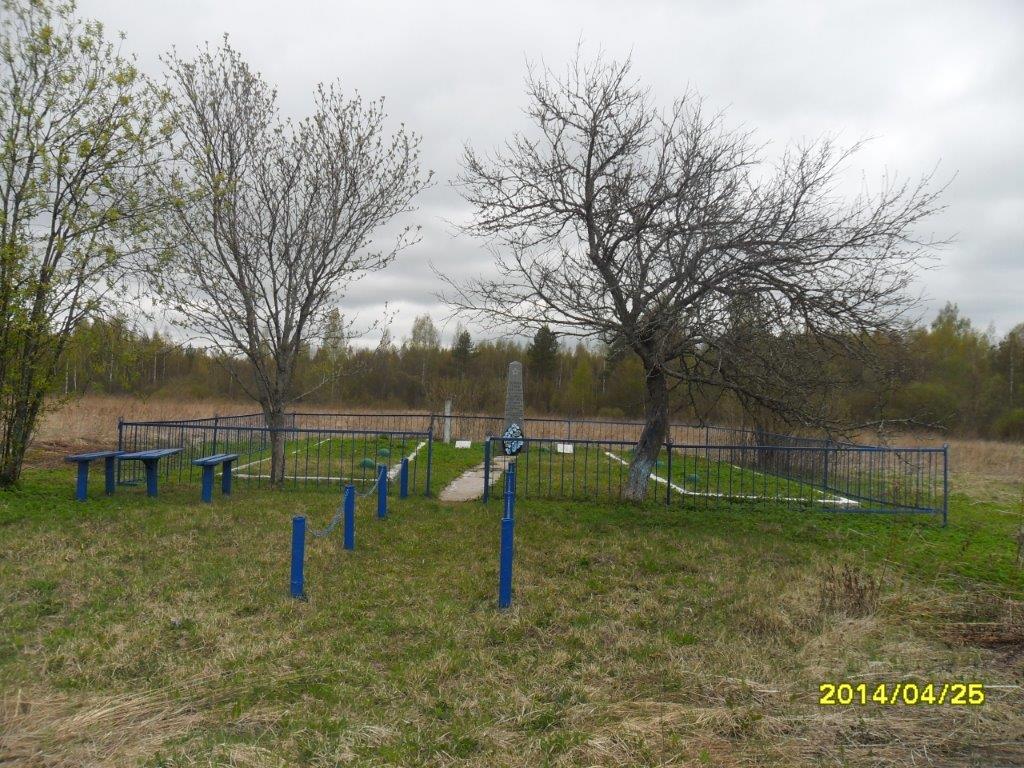 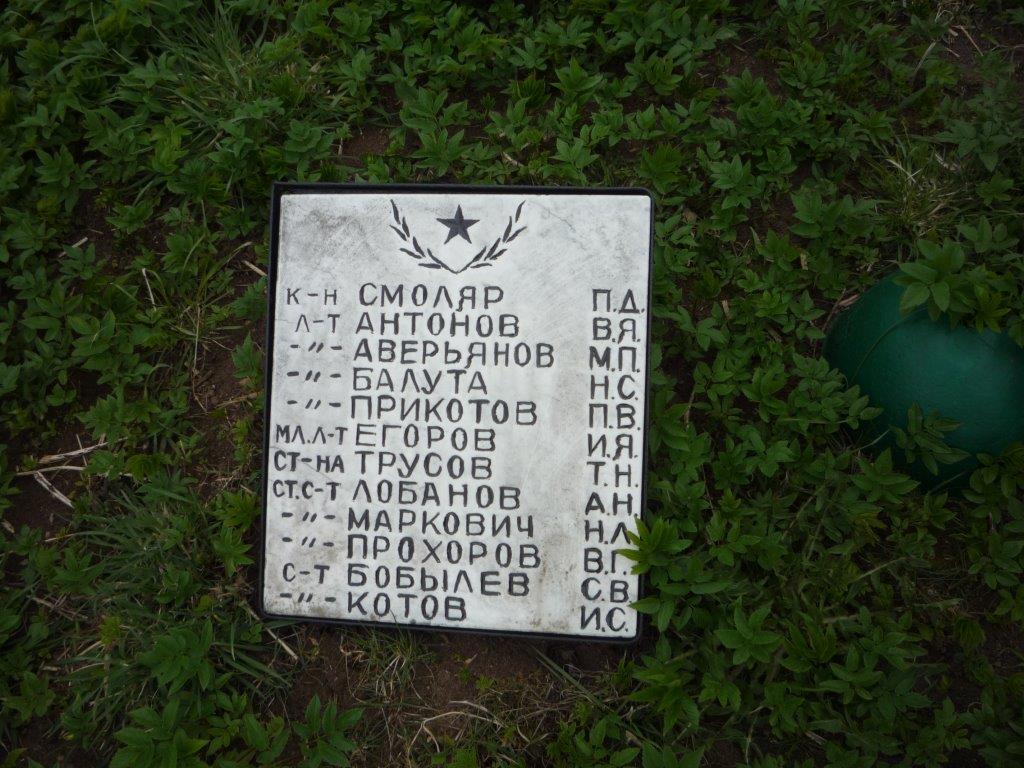 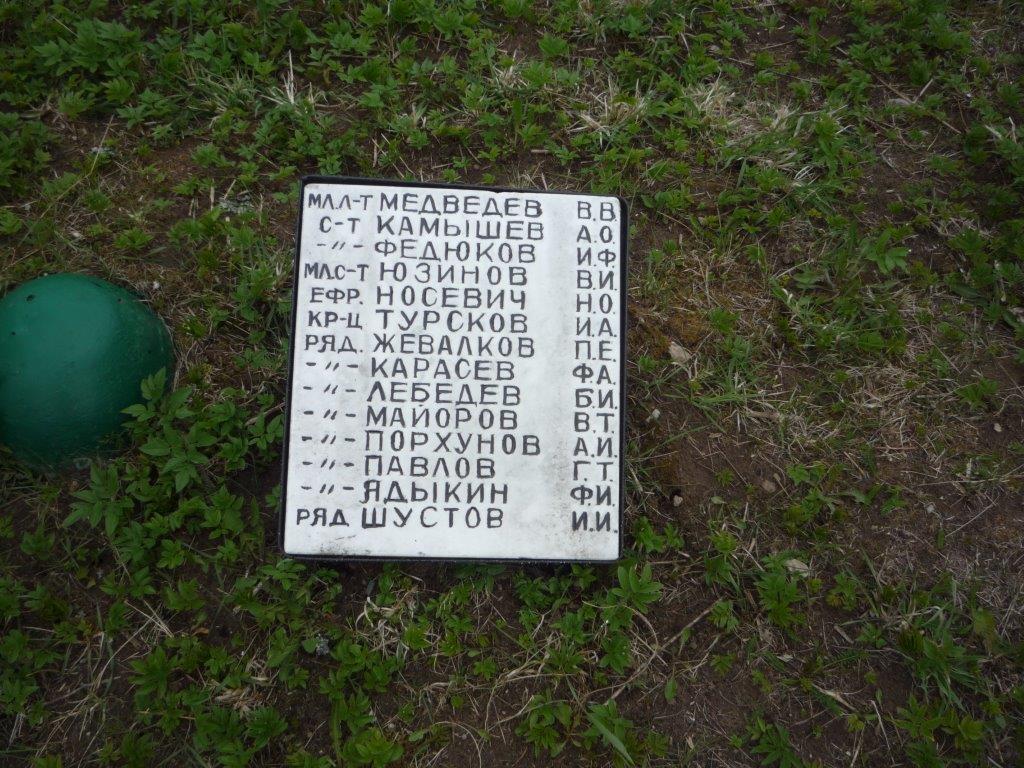 